ПОСТАНОВЛЕНИЕ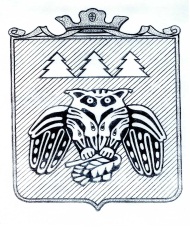  администрации  муниципального образования муниципального района «Сыктывдинский»«Сыктывдiн» муниципальнöй районса  юралысьлöн-районлöн администрацияса юрнуöдлысьлöнШ У Ö Мот  21 апреля 2017 года                                                                                                  №  4/613Руководствуясь Федеральным законом от 28 июня 2014 года № 172-ФЗ «О стратегическом планировании в Российской Федерации» и постановлением администрации муниципального образования муниципального района «Сыктывдинский» от 23 декабря 2013 года № 12/3176, в целях реализации и выполнения показателей (индикаторов) муниципальной программы муниципального образования муниципального района "Сыктывдинский» "Развитие экономики на период до 2020 года», администрация муниципального района "Сыктывдинский" постановляет:Утвердить Комплексный план мероприятий по реализации муниципальной программы муниципального образования муниципального района "Сыктывдинский" "Развитие экономики на период до 2020 года» (далее - План) согласно приложению.Определить срок предоставления соисполнителями отчета о выполнении мероприятий Плана - ежеквартально, до 15 числа месяца, следующего за отчетным периодом.Признать утратившим силу постановление администрации муниципального образования муниципального района «Сыктывдинский» от 4 марта 2015 года № 3/381 «Об утверждении Комплексного плана мероприятий  по реализации муниципальной программы МО МР «Сыктывдинский» «Развитие экономики на период до 2020 года»  (2015-2017 годы).Контроль за исполнением настоящего постановления возложить на заместителя руководителя администрации муниципального района (Долингер Н.В.).Настоящее постановление вступает в силу со дня его подписания и распространяет свое действие на правоотношения, возникшие с 1 января 2017 года.Первый заместитель руководитель администрации муниципального района                                                          Л. Ю. Доронина                                             Приложение  к постановлению администрации МО МР «Сыктывдинский» от «21» апреля2017 г. № 4/613Комплексный план мероприятий по реализации муниципальной программы  муниципального образования муниципального района «Сыктывдинский» «Развитие экономики» на период до 2020 года (2017-2019 годы)<*> - Статус контрольного события - значение приоритетности контрольного события муниципальной программы. Приоритетность контрольного события устанавливается от значения "0" и далее (1, 2, 3...). Количество контрольных событий по муниципальной программе со статусом "0" не должно превышать 20 событий на всю муниципальную программу в год, и не менее 3 контрольных событий в квартал.Вместе с тем, в каждом основном мероприятии подпрограммы муниципальной программы должно присутствовать контрольное событие (в данном случае не обязательно соответствие статуса значению "0").Статус "0" соответствует контрольному событию, отражаемому в отчете об исполнении Комплексного плана, являющимся объектом мониторинга исполнения муниципальной программы Министерством экономического развития Республики Коми.Об утверждении Комплексного плана мероприятий  по реализации муниципальной программы МО МР «Сыктывдинский» «Развитие экономики на период до 2020 года» на 2017 год и плановый периоды 2018, 2019 годов  Наименование ВЦП,   основногомероприятия,контрольного события программыСтатусКонтрольн.события <*>Ответ. руко-водитель, ОМСУ(Ф.И.О.,должность)Ответ.структурное под-разд.    ОМСУОжидаемый  результатреализациимероприятияСрокначалареализацииСрокначалареализацииСрок  окон-я    (датаКонт соб.)Объем ресурсного обеспечения, тыс. руб.Объем ресурсного обеспечения, тыс. руб.Объем ресурсного обеспечения, тыс. руб.Объем ресурсного обеспечения, тыс. руб.Объем ресурсного обеспечения, тыс. руб.Объем ресурсного обеспечения, тыс. руб.График реализации (месяц/квартал)График реализации (месяц/квартал)График реализации (месяц/квартал)График реализации (месяц/квартал)График реализации (месяц/квартал)График реализации (месяц/квартал)График реализации (месяц/квартал)График реализации (месяц/квартал)График реализации (месяц/квартал)График реализации (месяц/квартал)График реализации (месяц/квартал)График реализации (месяц/квартал)График реализации (месяц/квартал)График реализации (месяц/квартал)График реализации (месяц/квартал)Наименование ВЦП,   основногомероприятия,контрольного события программыСтатусКонтрольн.события <*>Ответ. руко-водитель, ОМСУ(Ф.И.О.,должность)Ответ.структурное под-разд.    ОМСУОжидаемый  результатреализациимероприятияСрокначалареализацииСрокначалареализацииСрок  окон-я    (датаКонт соб.)Объем ресурсного обеспечения, тыс. руб.Объем ресурсного обеспечения, тыс. руб.Объем ресурсного обеспечения, тыс. руб.Объем ресурсного обеспечения, тыс. руб.Объем ресурсного обеспечения, тыс. руб.Объем ресурсного обеспечения, тыс. руб.2017,квартал2017,квартал2017,квартал2017,квартал2017,квартал2018 квартал2018 квартал2018 квартал2018 квартал2018 квартал2018 квартал2019 квартал2019 квартал2019 квартал2019 кварталНаименование ВЦП,   основногомероприятия,контрольного события программыСтатусКонтрольн.события <*>Ответ. руко-водитель, ОМСУ(Ф.И.О.,должность)Ответ.структурное под-разд.    ОМСУОжидаемый  результатреализациимероприятияСрокначалареализацииСрокначалареализацииСрок  окон-я    (датаКонт соб.)Источник финан-яв том числев том числев том числев том числев том числе2017,квартал2017,квартал2017,квартал2017,квартал2017,квартал2018 квартал2018 квартал2018 квартал2018 квартал2018 квартал2018 квартал2019 квартал2019 квартал2019 квартал2019 кварталНаименование ВЦП,   основногомероприятия,контрольного события программыСтатусКонтрольн.события <*>Ответ. руко-водитель, ОМСУ(Ф.И.О.,должность)Ответ.структурное под-разд.    ОМСУОжидаемый  результатреализациимероприятияСрокначалареализацииСрокначалареализацииСрок  окон-я    (датаКонт соб.)Источник финан-я2017201820182019201911234122344123412345677891011111212131314151617181819202021222324Подпрограмма 1 «Стратегическое планирование в МО МР «Сыктывдинский»Подпрограмма 1 «Стратегическое планирование в МО МР «Сыктывдинский»Подпрограмма 1 «Стратегическое планирование в МО МР «Сыктывдинский»Подпрограмма 1 «Стратегическое планирование в МО МР «Сыктывдинский»Подпрограмма 1 «Стратегическое планирование в МО МР «Сыктывдинский»Подпрограмма 1 «Стратегическое планирование в МО МР «Сыктывдинский»Подпрограмма 1 «Стратегическое планирование в МО МР «Сыктывдинский»Подпрограмма 1 «Стратегическое планирование в МО МР «Сыктывдинский»Подпрограмма 1 «Стратегическое планирование в МО МР «Сыктывдинский»Подпрограмма 1 «Стратегическое планирование в МО МР «Сыктывдинский»Подпрограмма 1 «Стратегическое планирование в МО МР «Сыктывдинский»Подпрограмма 1 «Стратегическое планирование в МО МР «Сыктывдинский»Подпрограмма 1 «Стратегическое планирование в МО МР «Сыктывдинский»Подпрограмма 1 «Стратегическое планирование в МО МР «Сыктывдинский»Подпрограмма 1 «Стратегическое планирование в МО МР «Сыктывдинский»Подпрограмма 1 «Стратегическое планирование в МО МР «Сыктывдинский»Подпрограмма 1 «Стратегическое планирование в МО МР «Сыктывдинский»Подпрограмма 1 «Стратегическое планирование в МО МР «Сыктывдинский»Подпрограмма 1 «Стратегическое планирование в МО МР «Сыктывдинский»Подпрограмма 1 «Стратегическое планирование в МО МР «Сыктывдинский»Подпрограмма 1 «Стратегическое планирование в МО МР «Сыктывдинский»Подпрограмма 1 «Стратегическое планирование в МО МР «Сыктывдинский»Подпрограмма 1 «Стратегическое планирование в МО МР «Сыктывдинский»Подпрограмма 1 «Стратегическое планирование в МО МР «Сыктывдинский»Подпрограмма 1 «Стратегическое планирование в МО МР «Сыктывдинский»Подпрограмма 1 «Стратегическое планирование в МО МР «Сыктывдинский»Подпрограмма 1 «Стратегическое планирование в МО МР «Сыктывдинский»Подпрограмма 1 «Стратегическое планирование в МО МР «Сыктывдинский»Подпрограмма 1 «Стратегическое планирование в МО МР «Сыктывдинский»Подпрограмма 1 «Стратегическое планирование в МО МР «Сыктывдинский»1.1.2Основное мероприятие 1.1.2Поддержание в актуальном состоянии Стратегии социально-экономического развития МО МР «Сыктывдинский» на период до 2020 года (далее – Стратегия района) и контроль ее выполненияЗаместитель руководи-теля АМР Долингер Н.В. ОЭРНаличие актуализированной Стратегии района с учетом достигнутых результатов и постановки новых актуальных целей и задач. Наличие комплексной информации о ходе реализации Стратегии01.01.201701.01.201731.12.2019------ХХХХХХХХХХХХХХХ1.1.2.1Мероприятие: Подготовка комплексного отчета о ходе выполнения целей и задач Стратегии района по итогам, отчётного  годаЗаместитель руководи-теля АМР Долингер Н.В. ОЭРКомплексная информация о ходе реализации долгосрочной Стратегии района и достигнутых в 2013, 2014, 2015, 2016, 2017 годах результатах01.01.201701.01.201731.12.2019-------ХХ---ХХ----Х--Контрольное событиеНаличие комплексного отчета о ходе выполнения целей и задач Стратегии района "Сыктывдинский" по итогам отчётного года.1Ежегодно до 1 июня-------ХХ---ХХ----Х--1.1.3Основное мероприятие 1.1.3.Разработка комплексного плана мероприятий администрации  МО МР  "Сыктывдинский" по реализации Стратегии района на очередной год и контроль его выполненияЗаместитель руководи-теля АМР Долингер Н.В. ОЭРНаличие утвержденного комплексного плана мероприятий по решению задач Стратегии с конкретными сроками и ответственными за их исполнение. Ежеквартальная информация о выполнении мероприятий плана1 кв. 2017 - 2019------Х----Х-----Х---1.1.3.1Мероприятие: Подготовка информации о выполнении Комплексного плана мероприятий администрации МР "Сыктывдинский" по реализации в отчетном периоде долгосрочной Стратегии районаЗаместитель руководи-теля АМР Долингер Н.В. ОЭРПредоставлена информация о выполнении Комплексного плана мероприятий администрации МР "Сыктывдинский" по реализации долгосрочной Стратегии района и достигнутых результатах по итогам полугодия и отчетного года31.12.2017-2019-------ХХ---ХХ----Х--1.1.3.2Мероприятие: Разработка Комплексного плана мероприятий администрации МР "Сыктывдинский" по реализации Стратегии районаЗаместитель руководи-теля АМР Долингер Н.В. ОЭРНаличие постановления руководителя администрации МР "Сыктывдинский" об утверждении Комплексного плана мероприятий администрации МР "Сыктывдинский" на очередной год по реализации Стратегии района 1 кв. 2017-2019------Х----Х-----Х---Контрольное событиеНаличие утвержденного Комплексного плана мероприятий по реализации Стратегии01 кв. 2017-2019------Х----Х-----Х---1.1.4.Основное мероприятие 1.1.4Проведение мониторинга реализации муниципальных программ на территории Сыктывдинского районаЗаместитель руководи-теля АМР Долингер Н.В. ОЭРНаличие своевременной, актуальной и полной информации о реализации мун. программ на территории Сыктывдинского района. Повышение эффективности реализации мун. программ Сыктывдинского района01.01.201701.01.201731.12.2019------ХХХХХХХХХХХХХХХ1.1.4.1Мероприятие: Подготовка комплексной информации о реализации муниципальных программ, действующих на территории Сыктывдинского районаЗаместитель руководи-теля АМР Долингер Н.В. ОЭРНаличие актуальной информации о ходе реализации муниципальных программ для принятия управленческих решений01.01.201701.01.201731.12.2019------ХХХХХХХХХХХХХХХ1.1.4.2Мероприятие: Ведение реестра муниципальных программЗаместитель руководи-теля АМР Долингер Н.В. ОЭРНаличие актуализированного реестра действующих мун. программах01.01.201701.01.201731.12.2019------XXXXXXXXXXXXXXX1.1.4.3Мероприятие: Проведение оценки эффективности реализации муниципальных программЗаместитель руководи-теля АМР Долингер Н.В. ОЭРПредоставлены заключения по результатам оценки эффективности реализации мун.программ01.01.201701.01.201731.12.2019------Х----Х-----Х---Контрольное событиеПредоставлена информация о реализации муниципальных программ0Ежеквартально------Х----Х-----Х---Контрольное событиеПредоставление сводного отчета об оценке эффективности реализации муниципальных программ1Ежегодно до 1 марта------Х----Х-----Х---Контрольное событиеАктуализирован реестр муниципальных программ1Ежеквартально---------------------1.1.5Основное мероприятие 1.1.5.Организационное и консультационное обеспечение деятельности структурных подразделений администрации МР"Сыктывдинский" по разработке и реализации муниципальных программЗаместитель руководи-теля АМР Долингер Н.В. ОЭРПовышено качество подготовки документов программно-целевого планирования, эффективности реализации целевых программ МР"Сыктывдинский" и мун. программ МР"Сыктывдинский"01.01.201701.01.201731.12.2019------XXXXXXXXXXXXXXX1.1.5.1Мероприятие: Предоставление консультаций структурным подразделениям администрации МР "Сыктывдинский" по вопросам программно-целевого планирования в Сыктывдинском районеЗаместитель руководи-теля АМР Долингер Н.В. ОЭРПредоставлены консультации структурным подразделениям администрации МР "Сыктывдинский" по вопросам программно-целевого планирования в Сысктывдинском районе01.01.201701.01.201731.12.2019------XXXXXXXXXXXXXXXКонтрольное событиеРазработаны и актуализированы документы программно-целевого планирования2ежеквартально---------------------1.2.1Основное мероприятие 1.2.1.Обеспечение администрации МР"Сыктывдинский" информационно-аналитическими материалами о социально-экономическом развитии Сыктывдинского районаЗаместитель руководи-теля АМР Долингер Н.ВОЭРПовышено качество достоверности и полноты информационно-аналитических материалов о социально-экономическом развитии Сыктывдинского района для принятия управленческих решений01.01.201701.01.201731.12.2019---------------------1.2.1.1Мероприятие: Комплексная информация о социально-экономическом развитии Сыктывдинского района к отчету руководителя администрации МР "Сыктывдинский" Совету МР "Сыктывдинский"Заместитель руководи-теля АМР Долингер Н.ВОЭРПредоставлена ежегодная комплексная информация о социально-экономическом развитии МР "Сыктывдинский" с учетом итогов работы администрации МР "Сыктывдинский" за отчетный период и задачах на предстоящий период для ежегодного отчета руководителя администрации МР "Сыктывдинский" Совету МР "Сыктывдинский"01.01.201701.01.201731.12.2019------Х----X-----X---1.2.1.2Мероприятие: Краткие итоги социально-экономического развития Сыктывдинского районаЗаместитель руководи-теля АМР Долингер Н.ВОЭРАктуализирована оперативная ежеквартальная информация о социально-экономическом развитии МР "Сыктывдинский"01.01.201701.01.201731.12.2019------XXXXXXXXXXXXXXX1.2.1.3Мероприятие: Подготовка полугодового отчета о социально-экономическом развитии Сыктывдинского районаЗаместитель руководи-теля АМР Долингер Н.ВОЭРПредоставлена комплексная полугодовая актуальная информация по всем направлениям социально-экономического развития МР "Сыктывдинский"01.01.201701.01.201731.12.2019---------X----X----X-Контрольное событиеПредоставлена комплексная информация о социально-экономическом развитии МР"Сыктывдинский" с учетом итогов работы администрации МР "Сыктывдинский" за отчетный период и задачи на предстоящий период1ежегодно---------------------1.2.2Основное мероприятие 1.2.2.Организация и координация разработки среднесрочных прогнозов социально-экономического развития Сыктывдинского районаЗаместитель руководи-теля АМР Долингер Н.ВОЭРПовышено качество и достоверность прогнозов социально-экономического развития района на среднесрочный период01.01.201701.01.201731.12.2019-XX-X-XX-XX-X-X1.2.2.1Мероприятие: Взаимодействие со структурными подразделениями администрации МР"Сыктывдинский", ОИВ Республики Коми, хозяйствующими субъектами в целях разработки среднесрочного прогноза социально-экономического развития Сыктывдинского района на очередной год и плановый периодЗаместитель руководи-теля АМР Долингер Н.ВОЭРАктуализирован прогноз социально-экономического развития Сыктывдинского района на среднесрочный период с пояснительной запиской (ежегодно)01.01.201701.01.201731.12.2019-------XX-X-XX-XX-X-XКонтрольное событиеПодготовлен прогноз социально-экономического развития Сыктывдинского района на среднесрочный период с пояснительной запиской (ежегодно)0Ежегодно----------Х----ХХ---ХПодпрограмма 2 «Малое и среднее предпринимательство в муниципальном районе «Сыктывдинский»Подпрограмма 2 «Малое и среднее предпринимательство в муниципальном районе «Сыктывдинский»Подпрограмма 2 «Малое и среднее предпринимательство в муниципальном районе «Сыктывдинский»Подпрограмма 2 «Малое и среднее предпринимательство в муниципальном районе «Сыктывдинский»Подпрограмма 2 «Малое и среднее предпринимательство в муниципальном районе «Сыктывдинский»Подпрограмма 2 «Малое и среднее предпринимательство в муниципальном районе «Сыктывдинский»Подпрограмма 2 «Малое и среднее предпринимательство в муниципальном районе «Сыктывдинский»Подпрограмма 2 «Малое и среднее предпринимательство в муниципальном районе «Сыктывдинский»Подпрограмма 2 «Малое и среднее предпринимательство в муниципальном районе «Сыктывдинский»Подпрограмма 2 «Малое и среднее предпринимательство в муниципальном районе «Сыктывдинский»Подпрограмма 2 «Малое и среднее предпринимательство в муниципальном районе «Сыктывдинский»Подпрограмма 2 «Малое и среднее предпринимательство в муниципальном районе «Сыктывдинский»Подпрограмма 2 «Малое и среднее предпринимательство в муниципальном районе «Сыктывдинский»Подпрограмма 2 «Малое и среднее предпринимательство в муниципальном районе «Сыктывдинский»Подпрограмма 2 «Малое и среднее предпринимательство в муниципальном районе «Сыктывдинский»Подпрограмма 2 «Малое и среднее предпринимательство в муниципальном районе «Сыктывдинский»Подпрограмма 2 «Малое и среднее предпринимательство в муниципальном районе «Сыктывдинский»Подпрограмма 2 «Малое и среднее предпринимательство в муниципальном районе «Сыктывдинский»Подпрограмма 2 «Малое и среднее предпринимательство в муниципальном районе «Сыктывдинский»Подпрограмма 2 «Малое и среднее предпринимательство в муниципальном районе «Сыктывдинский»Подпрограмма 2 «Малое и среднее предпринимательство в муниципальном районе «Сыктывдинский»Подпрограмма 2 «Малое и среднее предпринимательство в муниципальном районе «Сыктывдинский»Подпрограмма 2 «Малое и среднее предпринимательство в муниципальном районе «Сыктывдинский»Подпрограмма 2 «Малое и среднее предпринимательство в муниципальном районе «Сыктывдинский»Подпрограмма 2 «Малое и среднее предпринимательство в муниципальном районе «Сыктывдинский»Подпрограмма 2 «Малое и среднее предпринимательство в муниципальном районе «Сыктывдинский»Подпрограмма 2 «Малое и среднее предпринимательство в муниципальном районе «Сыктывдинский»Подпрограмма 2 «Малое и среднее предпринимательство в муниципальном районе «Сыктывдинский»Подпрограмма 2 «Малое и среднее предпринимательство в муниципальном районе «Сыктывдинский»Подпрограмма 2 «Малое и среднее предпринимательство в муниципальном районе «Сыктывдинский»2.1.1Основное мероприятие 2.1.1.Финансовая поддержка субъектов малого и среднего предпринимательстваЗаместитель руководи-теля АМР Долингер Н.ВОЭРФинансовая поддержка субъектов малого и среднего предпринимательства:субсидирование части расходов субъектов малого предпринимательства, связанных с началом предпринимательской деятельности (гранты), субсидирование части расходов субъектов малого и среднего предпринимательства, крестьянских (фермерских) хозяйств, сельскохозяйственных  кооперативов, связанных с приобретением  и обновлением основных средств.01.01.201701.01.201731.12.2019МБ300,0200,0200,00-----Х----X----X2.1.1.1.Мероприятие:Субсидирование части расходов субъектов малого предпринимательства, связанных с началом предпринимательской деятельности (гранты), Заместитель руководи-теля АМР Долингер Н.ВОЭР- Увеличение количества субъектов малого и среднего предпринимательства – получателей поддержки ;-  Увеличение  количества созданных  рабочих мест субъектами малого и среднего предпринимательства – получателями поддержки01.01.201701.01.201731.12.2019МБ50,0100,0100,00-----Х----Х----Х2.1.1.2.Мероприятие: Субсидирование части расходов субъектов малого и среднего предпринимательства, крестьянских (фермерских) хозяйств, сельскохозяйственных  кооперативов, связанных с приобретением  и обновлением основных средств, Заместитель руководи-теля АМР Долингер Н.ВОЭР- Увеличение количества субъектов малого и среднего предпринимательства – получателей поддержки ;-  Увеличение  количества созданных  рабочих мест субъектами малого и среднего предпринимательства – получателями поддержки01.01.201501.01.201531.12.2017-96,0100,0100,00-----Х----Х----Х2.1.1.3.Реализация малых проектов и проектов в рамках проекта «Народный бюджет»Заместитель руководи-теля АМР Долингер Н.ВОЭРУвеличение количества субъектов малого и среднего предпринимательства – получателей поддержки ---------Х----Х----ХКонтрольное событие 1:Оказана финансовая поддержка субъектам малого и среднего предпринимательства0 4 кв. 2017- 2019----------Х----Х----Х2.1.2Основное мероприятие 2.1.2.Кадровая поддержка субъектов малого и среднего предпринимательстваЗаместитель руководи-теля АМР Долингер Н.ВОЭРРасширение деловых возможностей субъектов малого и среднего предпринимательства.Повышение уровня профессионального мастерства предпринимателей.Повышение уровня менеджмента предпринимателей и получение знаний и навыков гражданами, желающих организовать собственное дело.01.01.201701.01.201731.12.2019-----ХХХХХХХХХХХХХХХХ2.1.2.1Мероприятие:Содействие в организации практического обучения работников, занятых в сфере малого и среднего предпринимательства, и граждан, желающих организовать собственное дело;Заместитель руководи-теля АМР Долингер Н.ВОЭРПовышение уровня профессионального мастерства предпринимателей.Повышение уровня менеджмента предпринимателей и получение знаний и навыков гражданами, желающих организовать собственное дело.01.01.201701.01.201701.01.2019----------Х----Х----Х2.1.2.2.Мероприятие:Содействие в участии субъектов малого и среднего предпринимательства в практическом профессиональном обучении работников, проводимом на межмуниципальном и республиканском уровняхЗаместитель руководи-теля АМР Долингер Н.ВОЭРРасширение деловых возможностей субъектов малого и среднего предпринимательства.Повышение уровня профессионального мастерства предпринимателей.01.01.201701.01.201731.12.2019-----ХХХХХХХХХХХХХХХХ2.1.2.3.Мероприятие:Содействие в участии субъектов малого и среднего предпринимательства в мастер-классах, проводимых на межмуниципальном и республиканском уровнях.Заместитель руководи-теля АМР Долингер Н.ВОЭР, управление культурыПовышение уровня профессионального мастерства предпринимателей.01.01.201701.01.201731.12.2019-----ХХХХХХХХХХХХХХХХКонтрольное событие:Проведено практическое обучение  граждан, желающих организовать собственное дело и начинающих предпринимателей по теме «Основы предпринимательской деятельности»04 кв. 2017-2019----------Х----Х----Х2.1.3Основное мероприятие 2.1.3.Информационная и консультационная поддержка малого и среднего предпринимательства  Заместитель руководи-теля АМР Долингер Н.ВОЭР, управление культурыПовышение уровня информированности субъектов малого и среднего предпринимательства о мерах государственной поддержки, проводимых мероприятиях.01.01.201701.01.201731.12.2019-----ХХХХХХХХХХХХХХХХ2.1.3.1Мероприятие:Формирование положительного образа предпринимательства в районе, путем размещения необходимых материалов на официальном сайте администрации муниципального района «Сыктывдинский» www.syktyvdin.ru и в районной газете «Наша жизнь»;Заместитель руководи-теля АМР Долингер Н.ВОЭРПовышение уровня информированности субъектов малого и среднего предпринимательства о мерах государственной поддержки, проводимых мероприятиях.и, как следствие, увеличение количества субъектов малого и среднего обратившихся за государственной поддержкой, количества заявок на получение финансовой поддержки.Популяризация предпринимательства,Распространение опыта организации и ведения бизнеса на примерах успешно реализуемых проектов.Наличие сайта в Сыктывдинском районе, содержащего актуальную информацию для субъектов малого и среднего предпринимательства.01.01.201701.01.201731.12.2019-----ХХХХХХХХХХХХХХХХ2.1.3.2.Мероприятие:Информирование предпринимателей района о проводимых районных, региональных, межрегиональных и общероссийских мероприятий по вопросам поддержки и развития предпринимательства путем размещения актуальной информации на официальном сайте администрации муниципального района «Сыктывдинский» www. syktyvdin.ru и в районной газете «Наша жизнь»;Заместитель руководи-теля АМР Долингер Н.ВОЭРПовышение уровня информированности субъектов малого и среднего предпринимательства о мерах государственной поддержки, проводимых мероприятиях.01.01.201701.01.201731.12.2019-----ХХХХХХХХХХХХХХХХ2.1.3.3.Мероприятие:Оказание информационной и консультационной поддержки субъектам малого и среднего предпринимательства по интересующим их вопросам, в том числе о реализуемых мерах  государственной поддержки предпринимательства в Республике Коми. Заместитель руководи-теля АМР Долингер Н.ВОЭРОказание консультационной и информационной поддержки субъектам малого и среднего предпринимательства на муниципальном уровне. 01.01.201701.01.201731.12.2019-----ХХХХХХХХХХХХХХХХКонтрольное событие:
Оказана информационная поддержка малого и среднего предпринимательства12017-20192017-2019ХХХХХХХХХХХХХХХХ2.1.4Основное мероприятие 2.1.4.Организационная поддержка субъектов малого и среднего предпринимательстваЗаместитель руководи-теля АМР Долингер Н.ВОЭРПринятие совместных решений по вопросу развития предпринимательства в Сыктывдинском районе01.01.201701.01.201731.12.2019---------------------2.1.4.1.Мероприятие:Организация и проведение районных мероприятий (совещаний, «круглых столов и т.п.) отраслевой направленности в сфере малого и среднего предпринимательства;Заместитель руководи-теля АМР Долингер Н.ВОЭР- Принятие совместных решений по вопросу развития предпринимательства в Сыктывдинском районе01.01.201701.01.201731.12.2019---------------------2.1.4.2.Мероприятие:Организация работы по участию субъектов малого и среднего предпринимательства в районных, республиканских и межрегиональных мероприятиях по вопросам поддержки и развития предпринимательства.Заместитель руководи-теля АМР Долингер Н.ВОЭРПовышение уровня профессионального мастерства,Разработка основных направлений государственной политики развития предпринимательства,01.01.201701.01.201731.12.2019-----ХХХХХХХХХХХХХХХХКонтрольное событие 2:Оказана организационная поддержка субъектов малого и среднего предпринимательства11,2,3,4 кв.2017-20191,2,3,4 кв.2017-2019ХХХХХХХХХХХХХХХХ2.1.5Основное мероприятие 2.1.5.Имущественная поддержка субъектов малого и среднего предпринимательстваЗаместитель руководи-теля АМР Долингер Н.ВОтдел землепользования и управления имуществомОбеспечение участия субъектов малого и среднего предпринимательства в проводимых конкурсах и аукционах по продаже земельных участков, нежилых помещений согласно действующему законодательству. Предоставление нежилых помещений в аренду субъектам малого и среднего предпринимательства.Предоставление муниципальных преференций в целях поддержки субъектов малого и среднего предпринимательства Сыктывдинского района в соответствии с Федеральным законом «О конкуренции».01.01.201701.01.201731.12.2019-----ХХХХХХХХХХХХХХХХ2.1.5.1Мероприятие:Предоставление в аренду муниципального имущества во владение и (или) пользование на долгосрочной основе субъектам малого и среднего          предпринимательства.Заместитель руководи-теля АМР Долингер Н.ВОтдел землепользования и управления имуществомПредоставление нежилых помещений в аренду субъектам малого и среднего предпринимательства.Предоставление муниципальных преференций в целях поддержки субъектов малого и среднего предпринимательства Сыктывдинского района в соответствии с Федеральным законом «О конкуренции».01.01.201701.01.201731.12.2019-----ХХХХХХХХХХХХХХХХКонтрольное событие:Оказана имущественная поддержка субъектам малого и среднего предпринимательства11,2,3,4 кв.2017-20191,2,3,4 кв.2017-2019Подпрограмма 3  «Развитие въездного и внутреннего туризма в МО МР «Сыктывдинский»Подпрограмма 3  «Развитие въездного и внутреннего туризма в МО МР «Сыктывдинский»Подпрограмма 3  «Развитие въездного и внутреннего туризма в МО МР «Сыктывдинский»Подпрограмма 3  «Развитие въездного и внутреннего туризма в МО МР «Сыктывдинский»Подпрограмма 3  «Развитие въездного и внутреннего туризма в МО МР «Сыктывдинский»Подпрограмма 3  «Развитие въездного и внутреннего туризма в МО МР «Сыктывдинский»Подпрограмма 3  «Развитие въездного и внутреннего туризма в МО МР «Сыктывдинский»Подпрограмма 3  «Развитие въездного и внутреннего туризма в МО МР «Сыктывдинский»Подпрограмма 3  «Развитие въездного и внутреннего туризма в МО МР «Сыктывдинский»Подпрограмма 3  «Развитие въездного и внутреннего туризма в МО МР «Сыктывдинский»Подпрограмма 3  «Развитие въездного и внутреннего туризма в МО МР «Сыктывдинский»Подпрограмма 3  «Развитие въездного и внутреннего туризма в МО МР «Сыктывдинский»Подпрограмма 3  «Развитие въездного и внутреннего туризма в МО МР «Сыктывдинский»Подпрограмма 3  «Развитие въездного и внутреннего туризма в МО МР «Сыктывдинский»Подпрограмма 3  «Развитие въездного и внутреннего туризма в МО МР «Сыктывдинский»Подпрограмма 3  «Развитие въездного и внутреннего туризма в МО МР «Сыктывдинский»Подпрограмма 3  «Развитие въездного и внутреннего туризма в МО МР «Сыктывдинский»Подпрограмма 3  «Развитие въездного и внутреннего туризма в МО МР «Сыктывдинский»Подпрограмма 3  «Развитие въездного и внутреннего туризма в МО МР «Сыктывдинский»Подпрограмма 3  «Развитие въездного и внутреннего туризма в МО МР «Сыктывдинский»Подпрограмма 3  «Развитие въездного и внутреннего туризма в МО МР «Сыктывдинский»Подпрограмма 3  «Развитие въездного и внутреннего туризма в МО МР «Сыктывдинский»Подпрограмма 3  «Развитие въездного и внутреннего туризма в МО МР «Сыктывдинский»Подпрограмма 3  «Развитие въездного и внутреннего туризма в МО МР «Сыктывдинский»Подпрограмма 3  «Развитие въездного и внутреннего туризма в МО МР «Сыктывдинский»Подпрограмма 3  «Развитие въездного и внутреннего туризма в МО МР «Сыктывдинский»Подпрограмма 3  «Развитие въездного и внутреннего туризма в МО МР «Сыктывдинский»Подпрограмма 3  «Развитие въездного и внутреннего туризма в МО МР «Сыктывдинский»Подпрограмма 3  «Развитие въездного и внутреннего туризма в МО МР «Сыктывдинский»Подпрограмма 3  «Развитие въездного и внутреннего туризма в МО МР «Сыктывдинский»3.1.1Основное мероприятие 3.1.1Разработка и реализация приоритетных проектов в сфере туризмаЗаместитель руководи-теля АМР Долингер Н.ВУправление культуры АМРУвеличению вклада отрасли туризма в экономику, смягчению безработицы, росту доходной части консолидированного бюджета;Узнаваемостьтуристического  брендаМОМР«Сыктывдинский».Увеличению вклада отрасли туризма в экономику, смягчению безработицы, росту доходной части консолидированного бюджета;Узнаваемостьтуристического  брендаМОМР«Сыктывдинский».01.01.201731.12.2019МБ250,0100,0100,0100,03.1.1.1.Мероприятие Реализация на территории МО МР «Сыктывдинский»  мероприятий по развитию событийного туризма:- фестивалей народной песни «Завалинка»; - иных мероприятий. Заместитель руководи-теля АМР Долингер Н.ВУправление культуры АМРУзнаваемость  туристического  бренда  МО МР «Сыктывдинский». Узнаваемость  туристического  бренда  МО МР «Сыктывдинский». З кв. 2017-2019МБ100,0-------Х---ХХ----Х-3.1.1.2.Мероприятие:Создание системы Центров продвижения туристического продукта «Визит-центры при муниципальных учреждениях культуры и образования;Заместитель руководи-теля АМР Долингер Н.ВУправление культуры АМРСоздание  системы Центров продвижения туристического продукта «Визит-центров»Создание  системы Центров продвижения туристического продукта «Визит-центров»01.01.201731.12.2019-----ХХХХХХХХХХХХХХХХ3.1.1.3.Мероприятие:Реализация проекта «обустройство экологической тропы «Ордым» в заказнике «Важъёлью»Заместитель руководи-теля АМР Долингер Н.ВУправление культуры АМРУвеличению вклада отрасли туризма в экономику, смягчению безработицы, росту доходной части консолидированного бюджета;Узнаваемость  туристического  бренда  МО МР «Сыктывдинский». Увеличению вклада отрасли туризма в экономику, смягчению безработицы, росту доходной части консолидированного бюджета;Узнаваемость  туристического  бренда  МО МР «Сыктывдинский». 3кв. 2017МБ100-------Х-----------Контрольное событие 3 
Реализация проекта «обустройство экологической тропы «Ордым» в заказнике «Важъёлью»13 кв 2017----Х-----------3.1.2.Основное мероприятие 3.1.2.Развитие и укрепление материально-технической базы туризмаЗаместитель руководи-теля АМР Долингер Н.ВАдминистрация МО МР «Сыктывдинский» (ОЭР)Субсидирование субъектам туристической индустрии части расходов, связанных с реконструкцией и строительством гостевых домов и иных объектов инфраструктуры туризма;Субсидирование субъектам туристической индустрии части расходов, связанных с  приобретением основных средств;Подготовка дорожных указателей к объектам культурного наследия и  объектам инфраструктуры туризмаСубсидирование субъектам туристической индустрии части расходов, связанных с реконструкцией и строительством гостевых домов и иных объектов инфраструктуры туризма;Субсидирование субъектам туристической индустрии части расходов, связанных с  приобретением основных средств;Подготовка дорожных указателей к объектам культурного наследия и  объектам инфраструктуры туризма01.01.201731.12.2019МБ0100,0100,0100,0---Х---Х-----Х--3.1.2.1.Мероприятие:Подготовка дорожных указателей к объектам культурного наследия и  объектам инфраструктуры туризмаЗаместитель руководи-теля АМР Долингер Н.ВАдминистрация МО МР «Сыктывдинский» (ОЭР)Узнаваемость  туристического  бренда  МО МР «Сыктывдинский». Узнаваемость  туристического  бренда  МО МР «Сыктывдинский». 01.01.201731.12.2019МБ0000---Х---Х-----Х--3.1.2.2.Обновление основных средств МБУК «Сыктывдинский  дом народных ремесел «Зарань»01.01.201731.12.2019МБ0100,0100,0100,0-----Х----ХХ---ХКонтрольное событие 2:Оказана  финансовая поддержка субъектам туристической деятельности03.1.3Основное мероприятие 3.1.3.Подготовка и продвижение турпродукта на рынке туристических услугЗаместитель руководи-теля АМР Долингер Н.ВУправление культуры АМРУзнаваемость  туристического  бренда  МО МР «Сыктывдинский». Рост въездного туристского потока в Сыктывдинский район  и формируемой им доли туризма в валовом продукте муниципального района на основе привлечения инвестиций в сферу туризма, оптимизации использования туристского потенциала.Узнаваемость  туристического  бренда  МО МР «Сыктывдинский». Рост въездного туристского потока в Сыктывдинский район  и формируемой им доли туризма в валовом продукте муниципального района на основе привлечения инвестиций в сферу туризма, оптимизации использования туристского потенциала.01.01.201731.12.2019МБ0000---Х---Х-----Х--3.1.3.1.Мероприятие:Участие в ежегодных республиканских туристических выставках – ярмарках и иных республиканских и общероссийских выставках, ярмаркахЗаместитель руководи-теля АМР Долингер Н.ВУправление культуры АМРУзнаваемость  туристического  бренда  МО МР «Сыктывдинский». Узнаваемость  туристического  бренда  МО МР «Сыктывдинский». 20172019-----ХХХХХХХХХХХХХХХХ3.1.3.2.Мероприятие:Организация районных совещаний, круглых столов, деловых встреч по вопросам туризма, презентационных мероприятий для поддержания имиджа муниципального образования как территории привлекательной для туризмаЗаместитель руководи-теля АМР Долингер Н.ВОЭР- Увеличение количества предприятий, оказывающих туристические услуги;- Создания экономически привлекательных условий для ведения турбизнеса на территории муниципального района «Сыктывдинский»;- Увеличение количества предприятий, оказывающих туристические услуги;- Создания экономически привлекательных условий для ведения турбизнеса на территории муниципального района «Сыктывдинский»;20172019-----ХХХХХХХХХХХХХХХХ3.1.3.3.Мероприятие:Разработка и выпуск рекламно-информационной печатной продукции  о туристических ресурсах района (буклеты, путеводители) для представления туристической отрасли района, подготовка презентационных и аналитических  материалов для опубликования в СМИ, рекламных изданияхЗаместитель руководи-теля АМР Долингер Н.ВУправление культуры АМР- Увеличение количества предприятий, оказывающих туристические услуги;- Создания экономически привлекательных условий для ведения турбизнеса на территории муниципального района «Сыктывдинский»;- Увеличение количества предприятий, оказывающих туристические услуги;- Создания экономически привлекательных условий для ведения турбизнеса на территории муниципального района «Сыктывдинский»;01.01.201731.12.2017МБ0000---Х---Х-----Х--3.1.3.4.Мероприятие:Выпуск  сувенирной продукции с использованием бренда и его элементовЗаместитель руководи-теля АМР Долингер Н.ВУправление культуры АМРУзнаваемость  туристического  бренда  МО МР «Сыктывдинский».Узнаваемость  туристического  бренда  МО МР «Сыктывдинский».01.01.201731.12. 2019МБ0000----------------Контрольное событие 1: Администрации МР и субъекты туристической деятельности района приняли участие в ежегодных республиканских туристских выставках – ярмарках и иных республиканских и общероссийских выставках, ярмарках1ХХХХХХХХХХХХХХХХКонтрольное событие 2: Организация  3 районных совещания (круглых стола, деловые встречи по вопросам туризма),1Контрольное событие 3:Выпуск рекламной продукции1Подпрограмма 4 «Развитие агропромышленного и  рыбохозяйственного комплексов на территории МО МР «Сыктывдинский»Подпрограмма 4 «Развитие агропромышленного и  рыбохозяйственного комплексов на территории МО МР «Сыктывдинский»Подпрограмма 4 «Развитие агропромышленного и  рыбохозяйственного комплексов на территории МО МР «Сыктывдинский»Подпрограмма 4 «Развитие агропромышленного и  рыбохозяйственного комплексов на территории МО МР «Сыктывдинский»Подпрограмма 4 «Развитие агропромышленного и  рыбохозяйственного комплексов на территории МО МР «Сыктывдинский»Подпрограмма 4 «Развитие агропромышленного и  рыбохозяйственного комплексов на территории МО МР «Сыктывдинский»Подпрограмма 4 «Развитие агропромышленного и  рыбохозяйственного комплексов на территории МО МР «Сыктывдинский»Подпрограмма 4 «Развитие агропромышленного и  рыбохозяйственного комплексов на территории МО МР «Сыктывдинский»Подпрограмма 4 «Развитие агропромышленного и  рыбохозяйственного комплексов на территории МО МР «Сыктывдинский»Подпрограмма 4 «Развитие агропромышленного и  рыбохозяйственного комплексов на территории МО МР «Сыктывдинский»Подпрограмма 4 «Развитие агропромышленного и  рыбохозяйственного комплексов на территории МО МР «Сыктывдинский»Подпрограмма 4 «Развитие агропромышленного и  рыбохозяйственного комплексов на территории МО МР «Сыктывдинский»Подпрограмма 4 «Развитие агропромышленного и  рыбохозяйственного комплексов на территории МО МР «Сыктывдинский»Подпрограмма 4 «Развитие агропромышленного и  рыбохозяйственного комплексов на территории МО МР «Сыктывдинский»Подпрограмма 4 «Развитие агропромышленного и  рыбохозяйственного комплексов на территории МО МР «Сыктывдинский»Подпрограмма 4 «Развитие агропромышленного и  рыбохозяйственного комплексов на территории МО МР «Сыктывдинский»Подпрограмма 4 «Развитие агропромышленного и  рыбохозяйственного комплексов на территории МО МР «Сыктывдинский»Подпрограмма 4 «Развитие агропромышленного и  рыбохозяйственного комплексов на территории МО МР «Сыктывдинский»Подпрограмма 4 «Развитие агропромышленного и  рыбохозяйственного комплексов на территории МО МР «Сыктывдинский»Подпрограмма 4 «Развитие агропромышленного и  рыбохозяйственного комплексов на территории МО МР «Сыктывдинский»Подпрограмма 4 «Развитие агропромышленного и  рыбохозяйственного комплексов на территории МО МР «Сыктывдинский»Подпрограмма 4 «Развитие агропромышленного и  рыбохозяйственного комплексов на территории МО МР «Сыктывдинский»Подпрограмма 4 «Развитие агропромышленного и  рыбохозяйственного комплексов на территории МО МР «Сыктывдинский»Подпрограмма 4 «Развитие агропромышленного и  рыбохозяйственного комплексов на территории МО МР «Сыктывдинский»Подпрограмма 4 «Развитие агропромышленного и  рыбохозяйственного комплексов на территории МО МР «Сыктывдинский»Подпрограмма 4 «Развитие агропромышленного и  рыбохозяйственного комплексов на территории МО МР «Сыктывдинский»Подпрограмма 4 «Развитие агропромышленного и  рыбохозяйственного комплексов на территории МО МР «Сыктывдинский»Подпрограмма 4 «Развитие агропромышленного и  рыбохозяйственного комплексов на территории МО МР «Сыктывдинский»Подпрограмма 4 «Развитие агропромышленного и  рыбохозяйственного комплексов на территории МО МР «Сыктывдинский»Подпрограмма 4 «Развитие агропромышленного и  рыбохозяйственного комплексов на территории МО МР «Сыктывдинский»4.1.1.Основное мероприятие 4.1.1.Содействие развитию приоритетных отраслей сельского хозяйства (животноводства, перерабатывающего производства, рыбоводства и КФХ)Заместитель руководи-теля АМР Долингер Н.ВОЭРПривлечение инвестиций в сельское хозяйство и пищевую промышленность,Рост производительности труда в сельском хозяйстве, повышение доходов и уровня жизни сельского населения;2 кв. 2017-2019-050,050,000------ХХ----Х--4.1.1.1.Мероприятие:Предоставление субсидий на строительство (реконструкцию) животноводческих помещений для содержания крупного рогатого скота сельскохозяйственным товаропроизводителям, осуществляющим сельскохозяйственное производствоЗаместитель руководи-теля АМР Долингер Н.ВОЭР- Содействие развитию приоритетных отраслей  сельскохозяйственного производства;- Привлечение инвестиций в сельское хозяйство и пищевую промышленность Рост производительности труда в сельском хозяйстве, повышение доходов и уровня жизни сельского населения;01.01.201701.01.201731.12. 2019-00000---------------4.1.1.2.Мероприятие:Предоставление субсидий по обновлению основных средств производителей пищевой продукции и организаций потребительской кооперацииЗаместитель руководи-теля АМР Долингер Н.ВОЭР- Содействие развитию приоритетных отраслей  сельскохозяйственного производства;- Привлечение инвестиций в сельское хозяйство и пищевую промышленности;- Рост производительности труда в сельском хозяйстве, повышение доходов и уровня жизни сельского населения;01.01.201701.01.201731.12.2019-00000---------------4.1.1.3.Мероприятие:Согласование границ водных объектов по рыбопромысловые участки для товарного и промышленного рыбоводства, любительского и спортивного рыболовстваЗаместитель руководи-теля АМР Долингер Н.ВОЭРСодействие развитию приоритетных отраслей  сельскохозяйственного производства;01.01.201701.01.201731.12.2019---------------------4.1.1.4.Реализация малых проектов и проектов по «Народному бюджету»Заместитель руководи-теля АМР Долингер Н.ВОЭРРеализация малых проектов- Развитие ресурсного потенциала агропромышленного комплекса, стимулирование развития малых форм хозяйствования на селе,01.01.201701.01.201731.12.2019МБ50,050,050,000----Х----ХХ---ХКонтрольное событие:Оказана финансовая поддержка сельхозпроизводителям04.1.2.Основное мероприятие 4.1.2.Содействие развитию малых форм хозяйствованияЗаместитель руководи-теля АМР Долингер Н.ВОЭРРазвитие ресурсного потенциала агропромышленного комплекса, стимулирование развития малых форм хозяйствования на селе, 01.01.201701.01.201731.12.2019---------------------4.1.2.1.Мероприятие:Предоставление  земельных участков  для развития предприятий АПК, в том числе КФХ и ЛПХ гражданЗаместитель руководи-теля АМР Долингер Н.ВОЭРРост производительности труда в сельском хозяйстве, повышение доходов и уровня жизни сельского населения;Содействие развитию приоритетных отраслей  сельскохозяйственного производства01.01.201701.01.201731.12.2019---------------------Контрольное событие:Предоставление земельных участков сельхозпроизводителям4.1.3.Основное мероприятие 4.1.3.Информационная поддержка и содействие кадровому обеспечению отраслиЗаместитель руководи-теля АМР Долингер Н.ВОЭРПовышение информированности субъектов сельскохозяйственной деятельности о формах и методах государственной поддержки, повышение кадрового потенциала сельхозорганизаций,Повышение активности  и участие руководителей предприятий АПК в формировании приоритетов развития отрасли и района01.01.201701.01.201731.12.2019---------------------4.1.3.1.Мероприятие:Организация и участие субъектов АПК в районных, республиканских и всероссийских конкурсах мастерства и других мероприятияхЗаместитель руководи-теля АМР Долингер Н.ВОЭРРост производительности труда в сельском хозяйстве, повышение доходов и уровня жизни сельского населения;Содействие развитию приоритетных отраслей  сельскохозяйственного производства01.01.201701.01.20171,2,3 кв. 2017-2019---------------------4.1.3.2.Мероприятие:Информирование  сельхозпроизводителей о формах поддержки, организация встреч, «круглых столов», совещаний,  подготовка информационных материалов, буклетовЗаместитель руководи-теля АМР Долингер Н.ВОЭРРост производительности труда в сельском хозяйстве, повышение доходов и уровня жизни сельского населения;Содействие развитию приоритетных отраслей  сельскохозяйственного производства01.01.201701.01.20171,2,3 кв. 2017-2019------ХХХХ-ХХХХ--ХХХ-Контрольное событие 1: Администрации МР и субъекты АПК в районных, республиканских и всероссийских конкурсах мастерства и других мероприятиях1Контрольное событие 2: Организованы 3 встречи, («круглых столов», совещаний) с участием предприятий АПК0